Výroční zpráva o činnosti KDK SKIP 02 – Střední Čechy 2013	V roce 2013 středočeské klubko zorganizovalo 2 pracovní setkání s workshopy, odborným seminářem a výměnou pracovních zkušeností. V letošním roce KDK SKIP 02- Střední Čechy uskutečnil setkání knihovnic dětských oddělení v Městké knihovně v Lysé nad Labem a Městské knihovně K.Viky v Sadské.  Pracovní seminář konaný 17. května 2013 hostila Městská knihovna v Lysé nad Labem. Po prohlídce všech prostor městské knihovny  a důležitých informacích o klubových akcích jsme  koordinovaly činnost klubových akcí  v rámci celorepublikových aktivit KDK SKIP – ať se už jednalo o zapojení jednotlivých středočeských knihoven do akcí, jako je Noc s Andersenem, Kamarádka knihovna, Knížka pro prvňáčka či Den pro dětskou knihu, Kde končí svět nebo soutěžní přehlídku OKNA. Na programu bylo i jednání o plánu činnosti klubka v dalších letech a příprava podzimního setkání v Městské knihovně K.Viky v Sadské.  Vzhledem k tomu, že informace o poskytnutí grantu dorazila vzhledem k plánovanému setkání pozdě, bylo rozhodnuto o přesunutí odborného semináře na podzimní setkání. Tudíž v květnu jsme v Lysé nad Labem strávily pouze jeden den. Součástí programu byla i komentovaná prohlídka zámeckého parku a interiéru zámku.  Svým osobitým výkladem zaujal přímo ředitel Domova Na Zámku Mgr. Jiří Hendrich, který nám přiblížil historii zámku i přilehlého parku. 
Následovala stále velmi užitečná a přínosná výměna nápadů a zkušeností, které mají v jednotlivých knihovnách při práci s dětskými čtenáři. Všechny zúčastněné se podělily s kolegyněmi o své knihovnické a informační lekce včetně zkušeností s jednotlivými spisovateli, ilustrátory či básníky, kteří zavítali právě do jejich knihovny.  Odpoledne bylo věnováno výtvarnému workshopu. Opět jsme se naučily jak jednoduše s dětmi vyrobit působivé dekorace. Tentokrát jsme zdobily dřevěné výřezy ve tvaru srdce. K dekoraci byly použity odlitky ze sádry různých tvarů. Celá ozdoba může být pomocí drátku zavěšena na dveřích či jinde v prostoru.Ve dnech 25.-26. září 2013 se „klubko“ sešlo na středočechy netradičním dvoudenním podzimním pracovním setkání v Městské knihovně K.Viky v Sadské, jehož součástí byl i avizovaný odborný seminář 
„Fotografie duše nekradou…“. Tento seminář KDK SKIP 02 Střední Čechy získal grantovou podporu. Kolegyně v Sadské, ač mají k dispozici velmi omezené prostory  pro nás připravily velmi příjemné prostředí.  Po obligátním jednání o všech probíhajících a budoucích knihovnických akcích nás předsedkyně informovala  o blížící se Valné hromadě KDK SKIP ve Vsetíně a jejím programu.  Nosným tématem letošního podzimního setkání se stalo FOTOGRAFOVÁNÍ. S profesionálním fotografem Mgr. Petrem Pavlíčkem jsme  příjemnou formou prostřednictvím přednášky s praktickými ukázkami , tipy a „fígly“ zapracovaly na našem zdokonalení týkajícího se kvalitního obrazového zdokumentování dění v našich knihovnách. Následně nám pan Pavlíček představil i možnosti jednoduchých grafických úprav fotografií v dostupných programech. Po absolvování semináře všechny doufáme, že vzhled nejenom webových stránek našich knihoven zvýší svoji úroveň. Seminář byl zaměřen i prakticky – všechny zúčastněné knihovnice si přivezly svůj fotoaparát a pan Pavlíček řešil individuální „fotografovací“problémy jednotlivých knihovnic.	Zbytek odpoledne jsme využily ke komentované prohlídce středočeské Sadské.  V  17 hodin na nás ještě čekala beseda s úspěšnou spisovatelkou detektivních příběhů paní Zdeňkou Hamerovou, která je v Sadské ředitelkou místního kulturního a informačního centra, pod které spadá i knihovna. Zdeňka Hamerová nám představila své literární dílo a především nám přiblížila svoji poslední detektivku s názvem: Klejinčino tajemství, která vyjde v březnu 2014.Ve čtvrtek 26.9.2013 byl na řadě poslední bod našeho podzimního setkání.  Pan Pavlíček nám pro každou knihovnici do rána vyrobil naši skupinovou fotografii, pro kterou již stačilo jen vyrobit hezký rámeček. Výroba fotografických rámečků může být také dobrým nápadem pro výtvarné dílničky v dětských odděleních . Rámečky s fotografiemi z jednotlivých akcí mohou neotřele oživit interiér našich knihoven. Ke zdobení jsme měly připraveny dřevěné rámečky a nepřeberné množství věcí na jejich přízdobu. Během 2 hodin vznikly rámečky jak s podzimními, tak veselými dětskými motivy.Jednalo se i o místech konání setkání na rok  2014. Do užšího výběru se dostala Městká knihovna Kladno a Městská knihovna Kolín. Ještě rozhodneme, v jakém pořadí tyto krásná středočeská města navštívíme v příštím roce. Moc se těšíme do Kladna, kde právě probíhá rekonstrukce bývalé mototechny, která bude již v příštím roce sloužit jako knihovna. Celkové náklady na rekonstrukci budou více než 43 milionů korun.	Na závěr ještě několik čísel. V roce 2013 se pracovních seminářů a klubových setkání KDK SKIP zúčastnilo celkem 32 knihovnic z 11 knihoven ve středočeském regionu, které jsou institucionálními členy SKIP. Průměrná účast na těchto aktivitách je 64% .Rok 2014 bude ve znamení zvýšené snahy o získávání nových členů KDK SKIP, kteří by rozšířili řady všech těch, kterým leží na srdci podpora dětského čtenářství v České republice. Velmi rády bychom získaly ke spolupráci knihovnice z dětského oddělení v Mělníce.  Ke konkrétní spolupráci však zatím nedošlo. U nových členů preferujeme takzvaný status „pozorovatele“ – knihovna, která má zájem o spolupráci je pozvána na naše semináře či pracovní setkání a po absolvování programu se může rozhodnout, zda bude pravidelně využívat všech výhod KDK SKIP a stane se jeho právoplatným členem, jak v rovině institucionální  nebo formou individuálního členství. Častým problémem s účastí  knihovnic na vzdělávacích akcí všeho druhu je nedostatečné personální obsazení malých knihoven a v neposlední řadě i finanční situace. Musí se najít personální náhrada po dobu nepřítomnosti knihovnice na svém pracovišti a mnozí nadřízení nemají ani finance na proplacení cestovních výdajů.Určitě bychom rády v příštím roce oslovily další knihovny a nabídly jim účast na našich setkáních popř. členství v Klubu dětských knihoven SKIP.V současné době nastavený systém jednoho dvoudenního pracovního semináře v jarním období a jednoho pracovního setkání na podzim se jeví jako osvědčený a dostatečný pro vzájemné předávání našich získaných zkušeností.  Samozřejmě prostřednictvím e-mailů či telefonů jsme spolu v pracovním i osobním kontaktu po celý rok. Michaela BašteckáKDK SKIP 02 – Střední Čechy
říjen 2013FOTO příloha: 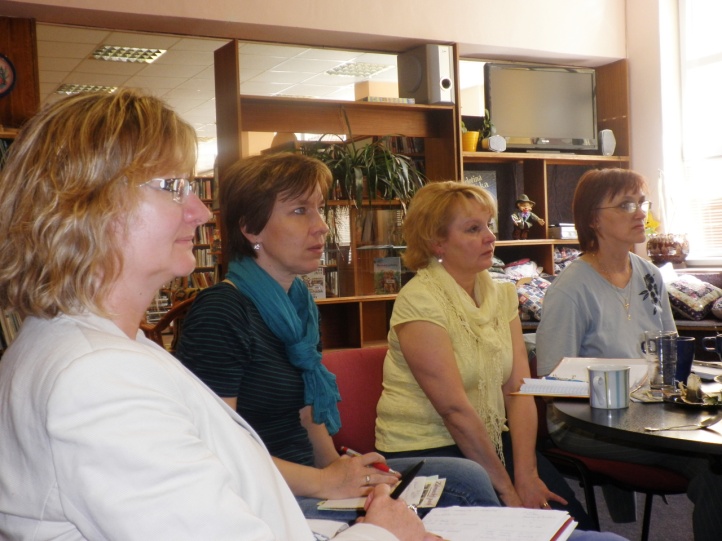 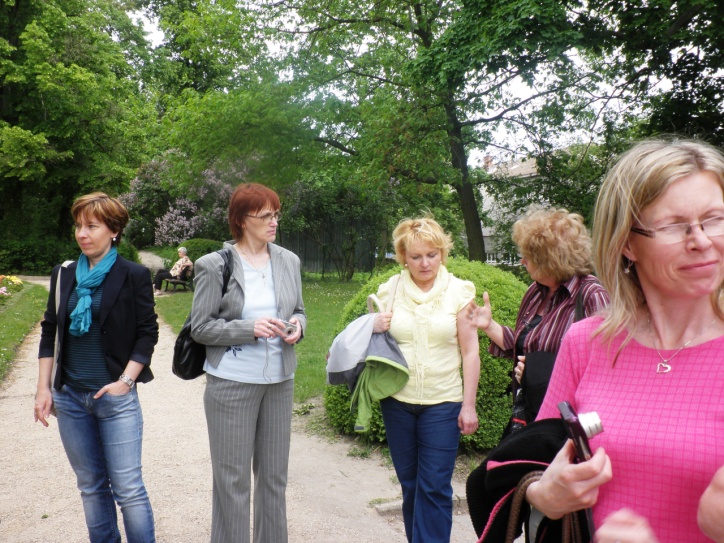 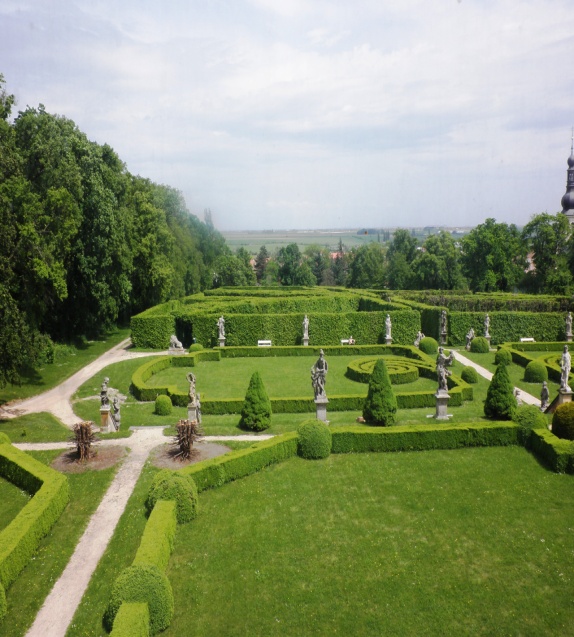 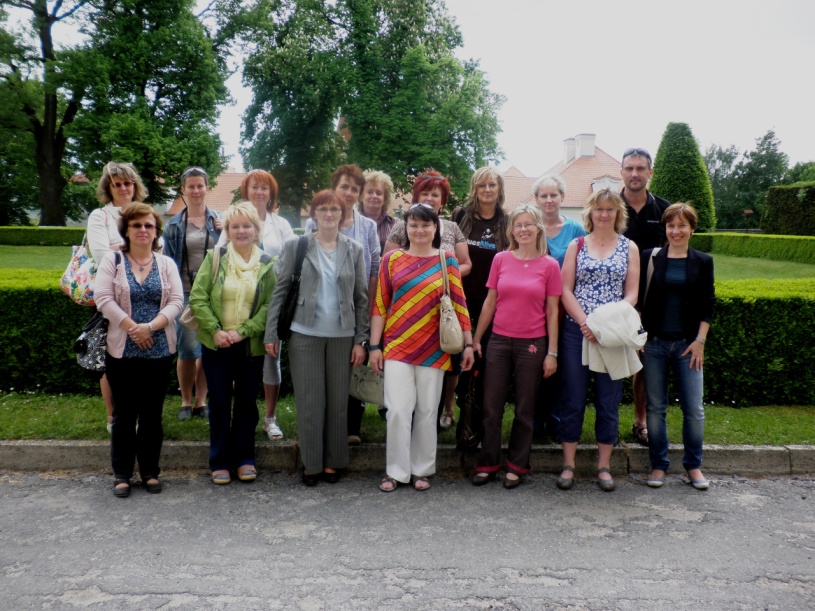 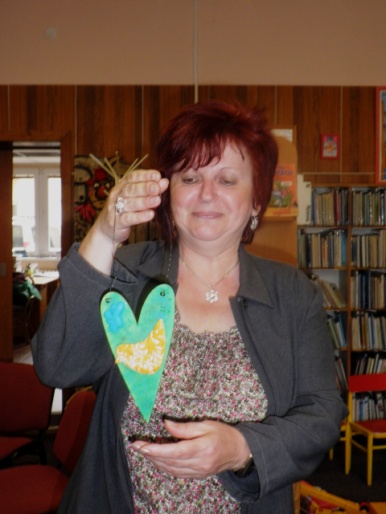 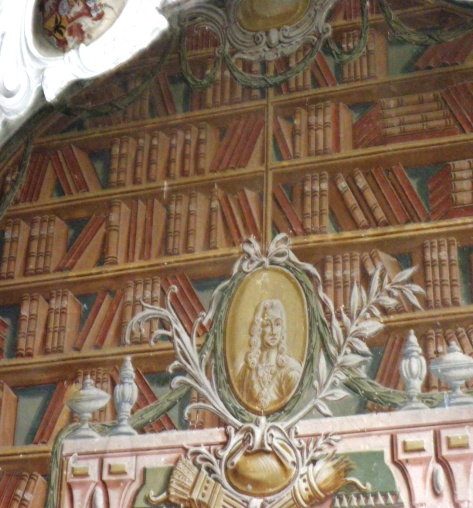 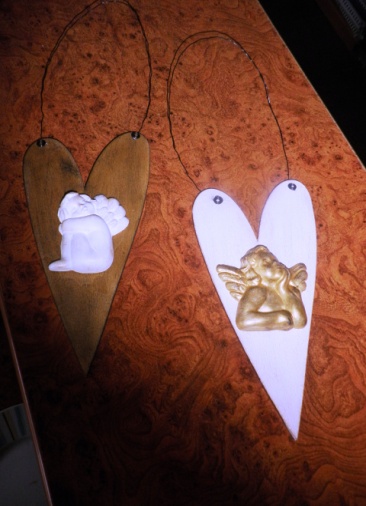 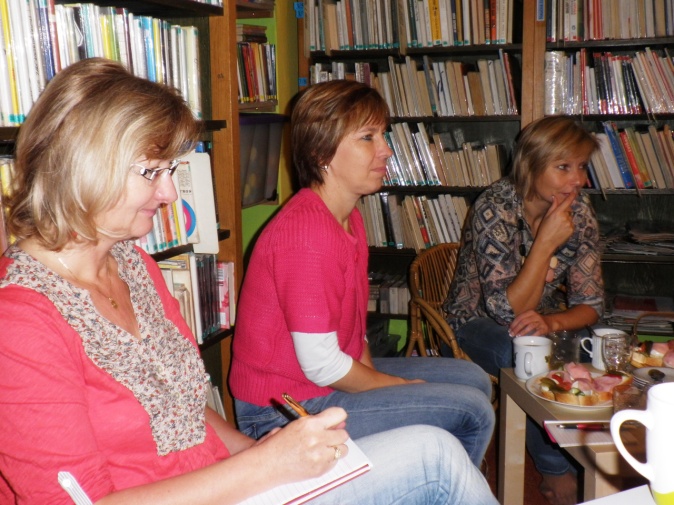 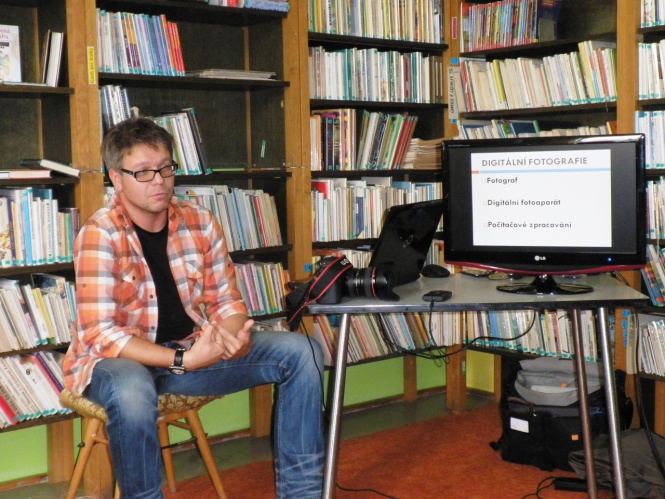 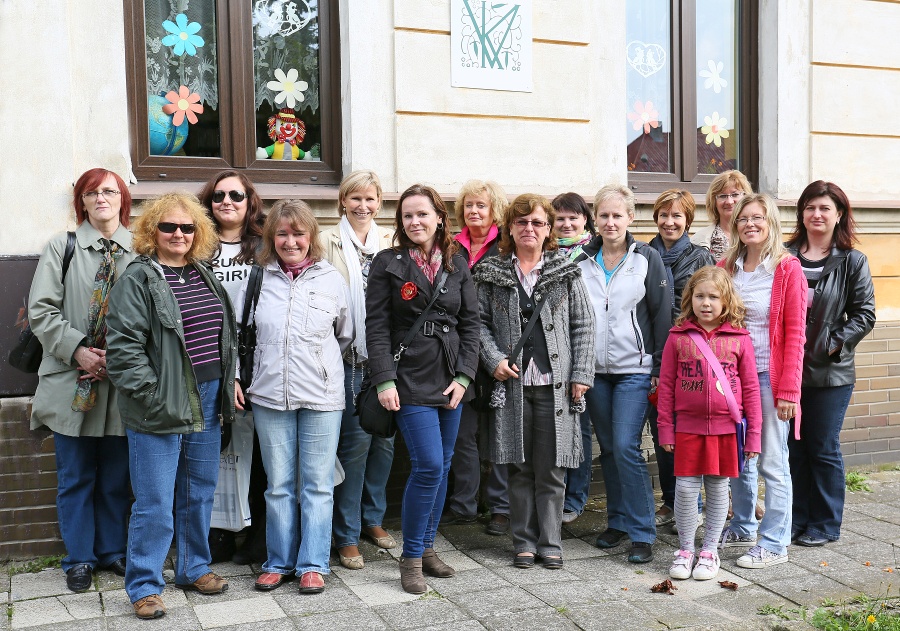 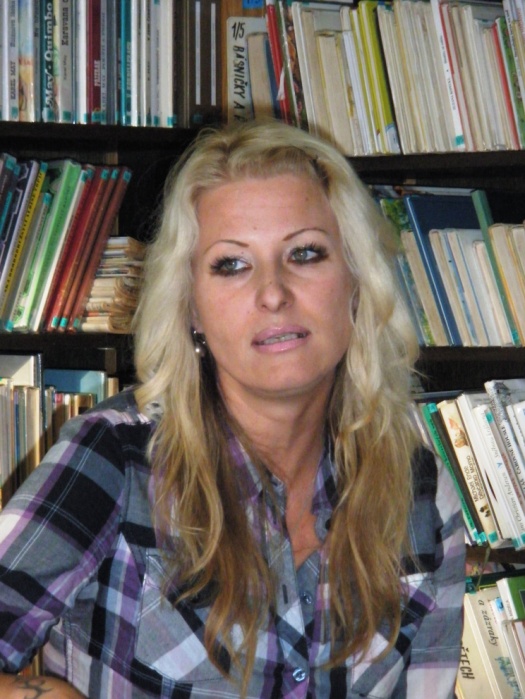 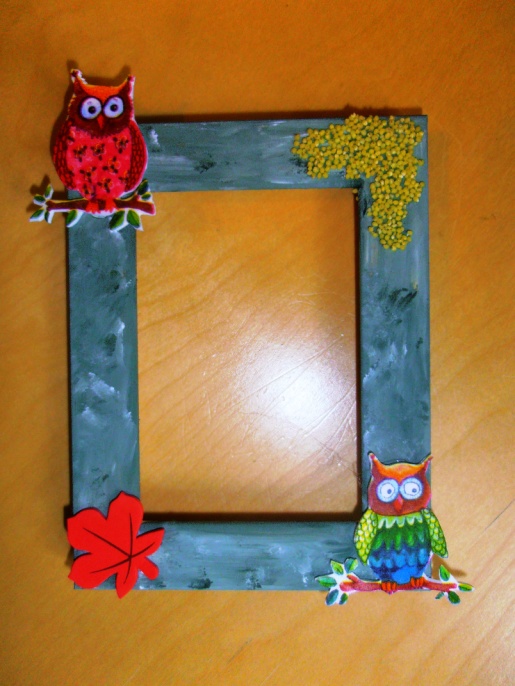 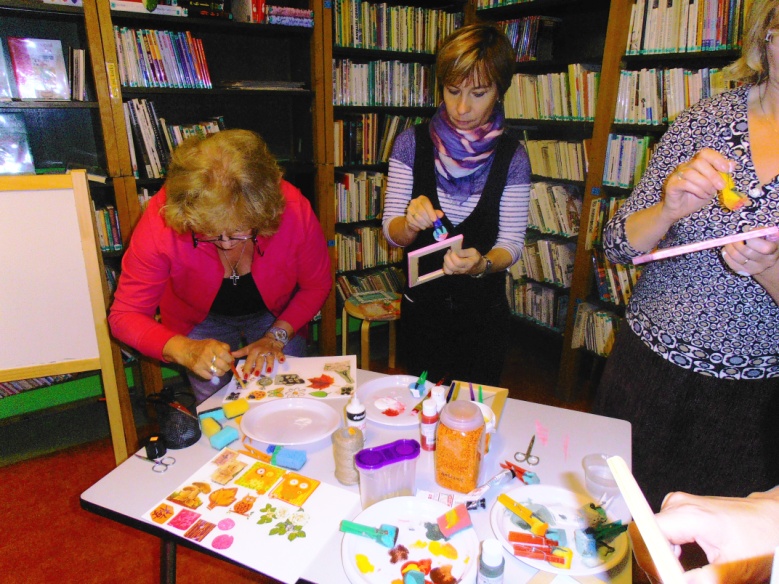 